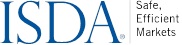 International Swaps and Derivatives Association, Inc.AVIS AUX COURTIERS EN DÉRIVÉS ÉTRANGERSRÈGLEMENT CANADIEN SUR LA CONDUITE COMMERCIALEDate : ___________________________________Bonjour,Le présent avis vous est donné par [Inscrire le nom du courtier étranger] (le « courtier étranger ») conformément à l’alinéa 39 2)b) du règlement multilatéral canadien 93-101 sur la conduite commerciale en dérivés et du règlement national qui succédera au règlement 93-101 après l’adoption d’un règlement largement semblable à celui-ci par la Commission des valeurs mobilières de la Colombie-Britannique (le « Règlement sur la conduite commerciale »). Le courtier étranger est un courtier en dérivés étranger visé par le Règlement sur la conduite commerciale et se prévaudra de la dispense prévue à l’article 39. Le courtier étranger donne par la présente avis de ce qui suit :i) Le siège ou l’établissement principal du courtier étranger est situé dans le territoire étranger suivant :______________________________________________________________________________________________________________________________________________________________________ii) La totalité ou la quasi-totalité des actifs du courtier étranger peuvent être situés à l’extérieur d’un territoire intéressé du Canada.iii) Le courtier étranger peut éprouver des difficultés à faire valoir ses droits contre lui en raison de ce qui précède.iv) Les nom et adresse des mandataires du courtier étranger aux fins de signification dans le territoire intéressé figurent à l’annexe A des présentes. [Veuillez remplir les parties I et IV de la Lettre de déclaration canadienne no 2 – Règlement sur la conduite commerciale que vous trouverez ci-jointe.]Cordialement, [Inscrire le nom du courtier étranger]ANNEXE A – MANDATAIRES AUX FINS DE SIGNIFICATIONLes nom et adresse des mandataires du courtier étranger aux fins de signification sont indiqués ci-après par province ou territoire, selon le cas. Province ou territoireNomAdresseAlbertaColombie-BritanniqueManitobaNouveau-BrunswickTerre-Neuve-et-LabradorTerritoires du Nord-OuestNouvelle-ÉcosseNunavutOntarioÎle-du-Prince-ÉdouardQuébecSaskatchewanYukon